Математика, 3 класс. Таблица умножения, закрепление.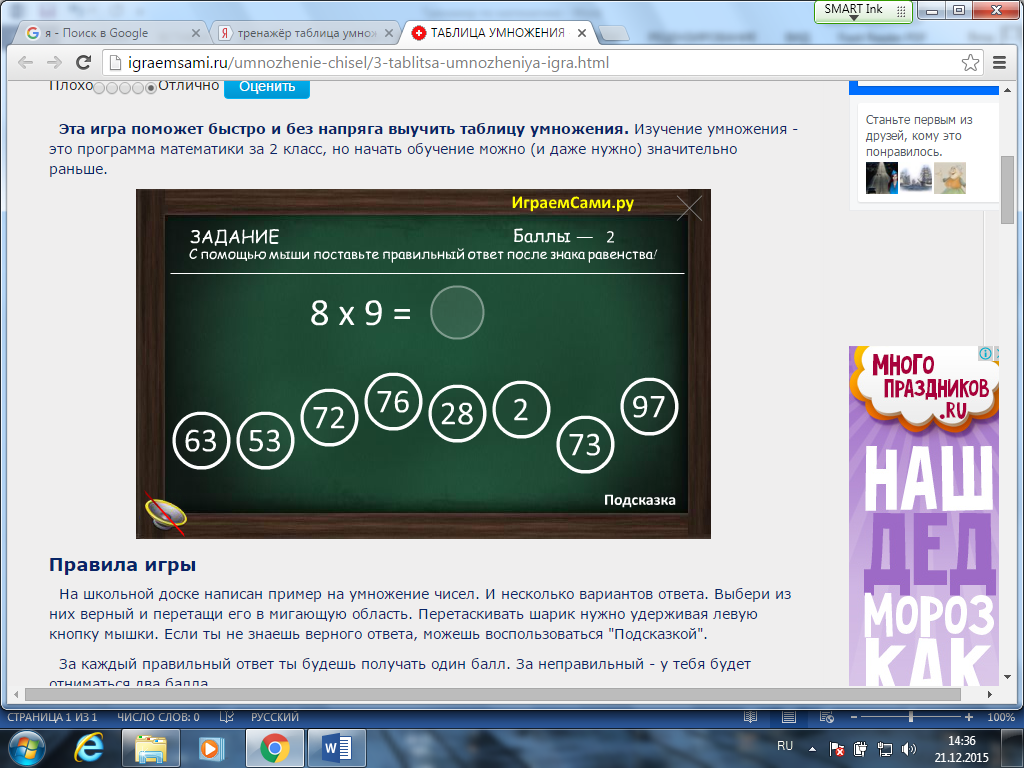 